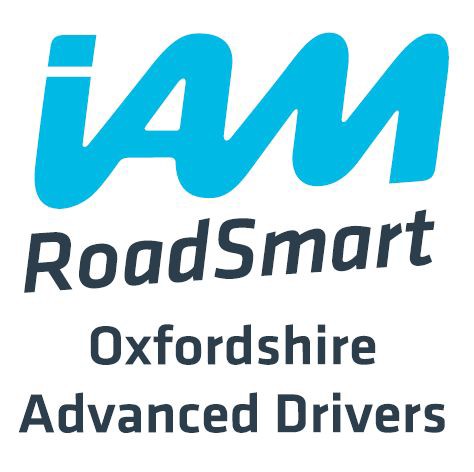 Registered Charity Number 1080450GIFT AID DECLARATIONDetails of Donor :Title  .….  Forename(s)  ………………………………………… Surname:  ……………………….…. Address	………………………………………………………………………………………………………..………………………………………………………………………………………….. Postcode   …………………..Declaration :I wish Oxfordshire Advanced Drivers to treat all donations that I have made since 6 April 2000, and all donations I make from the date of this declaration, until I notify you otherwise, as Gift Aid donations.I confirm that I pay income tax and/or capital gains tax at least equal to that the charity reclaims.Signed : ……………………………………………………	Date :  …………………………………….Notes:You can cancel this declaration at any time by notifying the Group TreasurerYou must pay an amount of income tax and/or capital gains tax at least equal to the amount of the reclaim on your donations in the tax yearIf in the future, your circumstances change and you no longer pay income tax and/or capital gains tax equal to the amount of the reclaim, you must notify the Group TreasurerIf you pay tax at the higher rate you can claim further tax relief on your Self Assessment tax return